Tema 12 A vosotros os llamo amigosObjetivo: 	comprender el valor de la amistad y descubrir la amistad que Jesús nos ofrece.Catecismo pagina 54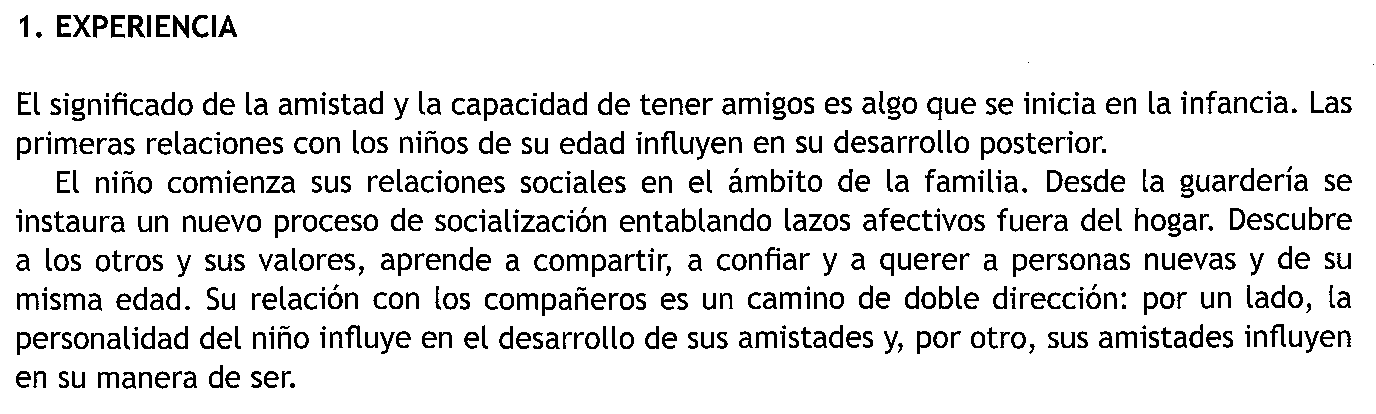 Observa y comenta las imágenes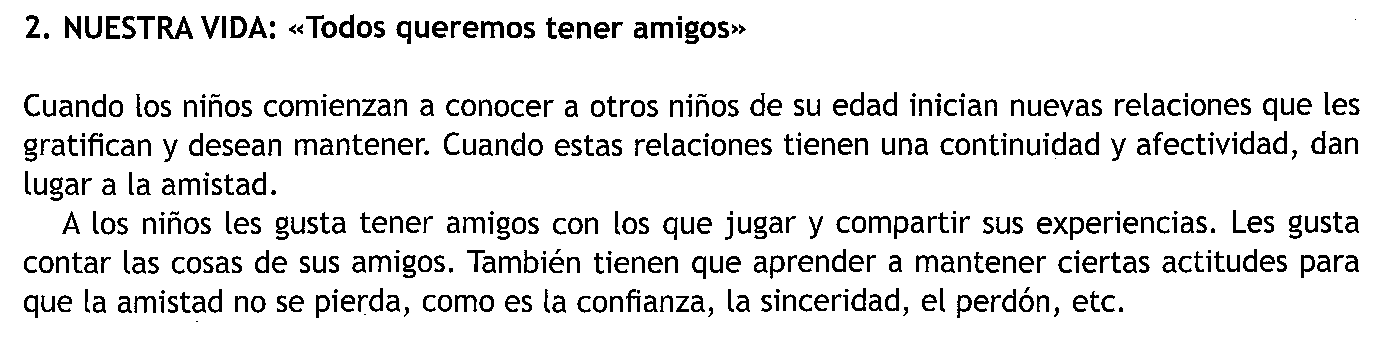 Hacemos la actividad de la Página 56 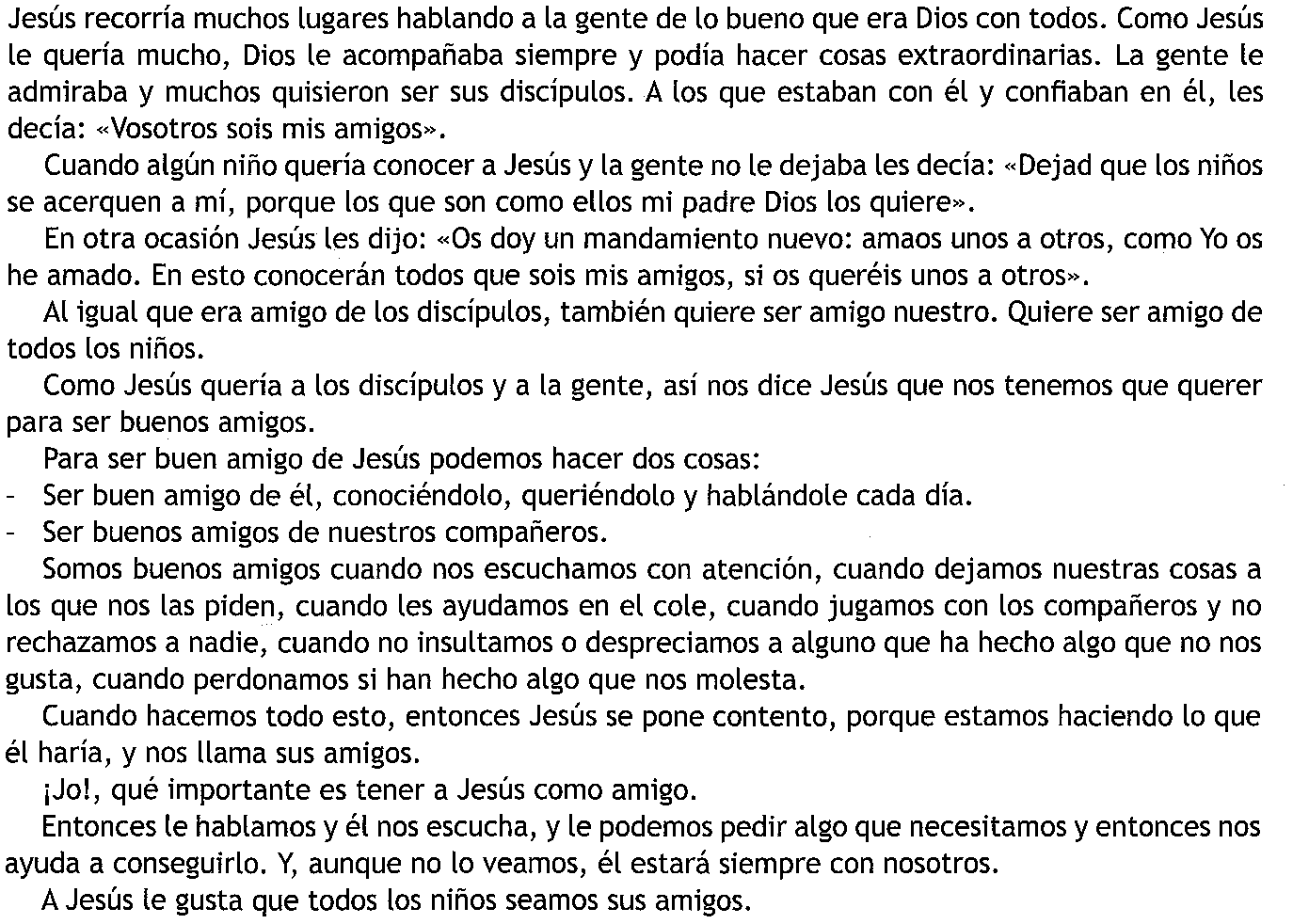 Oración y canción de la Página 57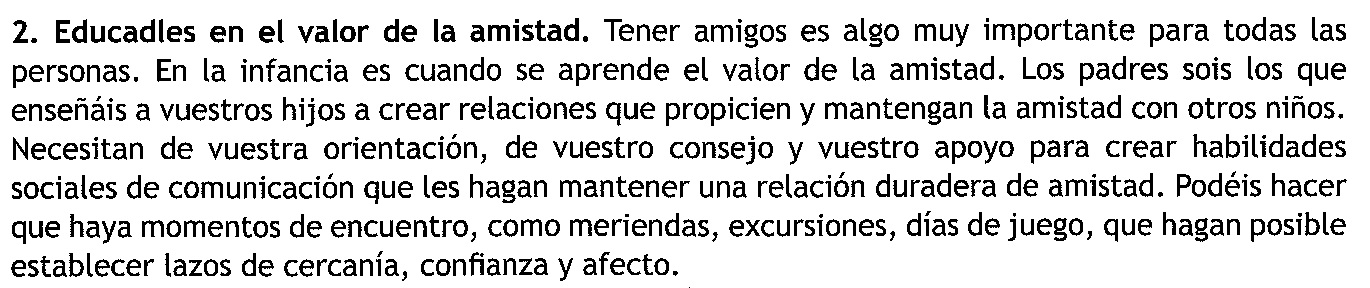 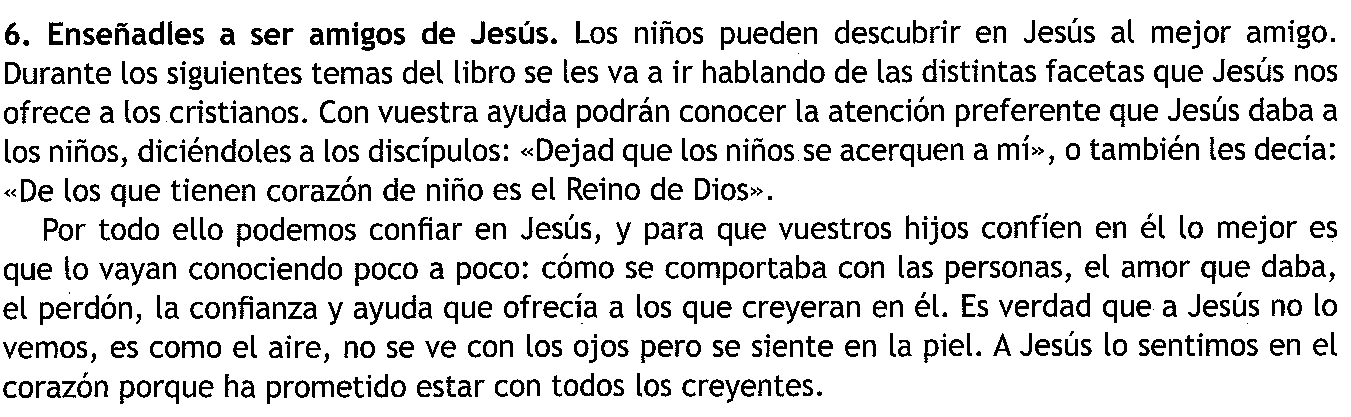 Buscamos la canción “Yo tengo un amigo que me ama” y copiamos la letra.Terminamos rezando un Padre Nuestro.